SARIKOZ  MAHALLESİ:TARİHİ:Köyün adı, sarıkız isminden kaynaklanmakta olup, yakın bir köy olan mahmutoğlan köyü ile akrabalık bağı mevcuttur, Köyün geçim kaynağı tarım ve hayvancılıktır. Sarıkoz köyü 2014 yılında Çubuk İlçesine mahalle olarak bağlanmıştır. COĞRAFİ KONUMU:Sarıkoz  Mahallesi, Ankara il merkezine 53, Çubuk ilçesine 12 km uzaklıktadır.  NÜFUSU:2017 yılı itibariyle Mahalle nüfusu  63 dirİDARİ YAPI:Mahalle Muhtarı  Ünal ŞİMŞEK’dir. Cep Tel No: 536 339 63 46MAHALLEDEN GÖRÜNÜMLER: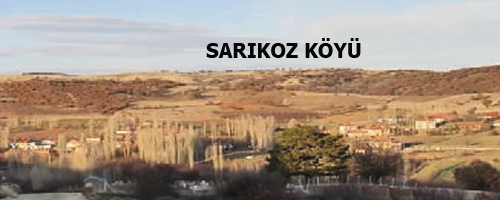 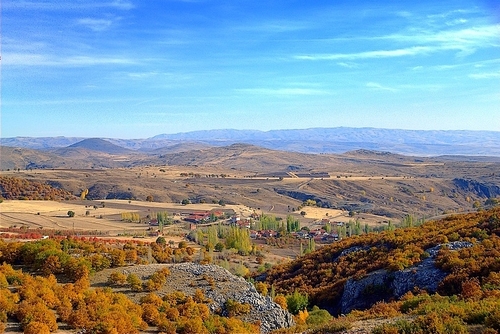 